Judianne Kellaway, MD, Med, FACS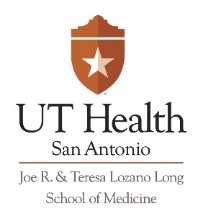 Associate Dean for Admissions & OutreachLong School of MedicineUT Health San AntonioCOVID SEMESTER ALTERNATIVESWondering what to do, now that your apprenticing/shadowing experiences have been canceled?  Your place of service has closed down for this pandemic?  How to learn and serve in this unique time is another challenge you might be facing.  Here are some things you can do.  But think of some on your own!  Be creative!  People on admissions committees will LOVE hearing about things you did.  1.  How about a “tour” of the organ systems?  Here’s what I mean.  Take a couple of weeks to several weeks to do this on each, depending upon the system and how much you want to delve into things.  It is important to BE SYSTEMATIC and log your hours JUST like you would if it was in-person shadowing.First, choose a system!  Visual system (my personal fave!); Cardiovascular System; Respiratory System; Digestive System; Renal System; Muscular System; Nervous System; Endocrine System; Immune System; Reproductive System; Skeletal System; Integumentary SystemThen EXPLORE THESE AREAS:-Spend some time with the ANATOMY of the System.  Look at illustrations and cadaver dissectionsAsk yourself, then find answers about the vascularization in the system, the innervation in the system.  What parts of the anatomy perform which functions?  Are there important relationships in this system?-Explore the PHYSIOLOGY in various parts of the system.-Find some common DISEASES AND DISORDERS in this system.-What LABORATORY information and IMAGING techniques are used related to this system?-What are the TREATMENT MODALITIES used for these problems? Surgical? Medical?-What QUESTIONS should be asked in the History and Physical exam related to this system?-*This is the best one* Go to You Tube and search for “How to perform a physical exam in the _________ system.”   It’s certainly not the same as being IN THE ROOM with a doctor who is taking care of a patient and their family, but it will be fun and interesting.2.  Read a book by a physician.  There are some wonderful physician authors out there.  Start with these, but then go explore on your own. Again, BE SYSTEMATIC, log your hours, do it regularly, and make notes!Sir William Osler; Abraham Verghese; Richard Selzer; Oliver Sacks; Atul Gawande; Perri Klass3.  Read a book about medicine.  Do you love medicine?  Are you excited about this journey?  The you’ll love ANY of these books – another way to spend some QUALITY time while you are staying safe/keeping others safe at home.  https://bookriot.com/2017/06/30/50-books-to-read-if-you-love-medicine/  Again, BE SYSTEMATIC, log your hours, do it regularly, and make notes!4.  Offer to help with homeschooling children.  Lord knows both the parents and the children who have suddenly found themselves in this situation need your help!5.  Serve your community: there are still so many people who need us.  Think about helping out! Gather some friends to help the effort.*Volunteer at a food shelter or food delivery service like SHIPT*Work at a grocery store*Gather supplies for a non-profit*Donate blood or plasma*Raise money for a good cause*Research how to help the American Red Cross*Look in your “local paper” for ways to help6. People have also worked as a remote scribe (See the Robin Company) or even found an opportunity to do tele-apprenticing.7.  Other Miscellaneous creative ideas from current applicants for 2021: ACADEMIC/HEALTHCARE-RELATED/RESEARCHSystematic study of Grey’s AnatomySystematic study of organ systemsReading books by physiciansReading books about patients, diseases, policyContact TracingOther municipal efforts During Pandemic:  Helping collect and organize PPE, Assisting testing and vaccination Making masksData EntryE-Scribing (Robin HC, AmeriCorps and more)EMT training with community college OR local fire departmentVirtual grief counselingFive-week virtual Seminar Series at the CDCMoved to another city which had more opportunity to volunteer at hospitalsMedical Reserve CorpsVolunteering in the NICU as a baby cuddlerSERVICEVirtual visits to a residential or assisted living facility for residents thereCrisis text hotlineFood Pantry stockerFood Delivery ServiceGrocery Store workDeveloped STEM activity kits for local middle schoolersTutoring for home-schooled kids to relieve parentsFundraise for a good cause by bakingVirtual bike ride (Texas 4000) still able to raise $100+K for breast cancerVirtual 5K for breast cancerTaught/assisted residents of nursing home with ZOOM platform so they could enjoy visits from family.Facilitate a blood drivePERSONAL GROWTHLearn a languageStudy an instrumentReadingDance lessonsTook up writing/journaling